Учебная дисциплина «Математика»Преподаватель:  Глебова Ирина АлександровнаЗадание 1Пройдите тестирование по указанной ссылки:https://yandex.ru/tutor/subject/tag/problems/?ege_number_id=4&tag_id=19Выполните задания. Получите достижение «10 заданий в день». Создайте скриншот, нажав на клавиатуре кнопку Print Screen. Скриншот отправьте по почте.Пример: 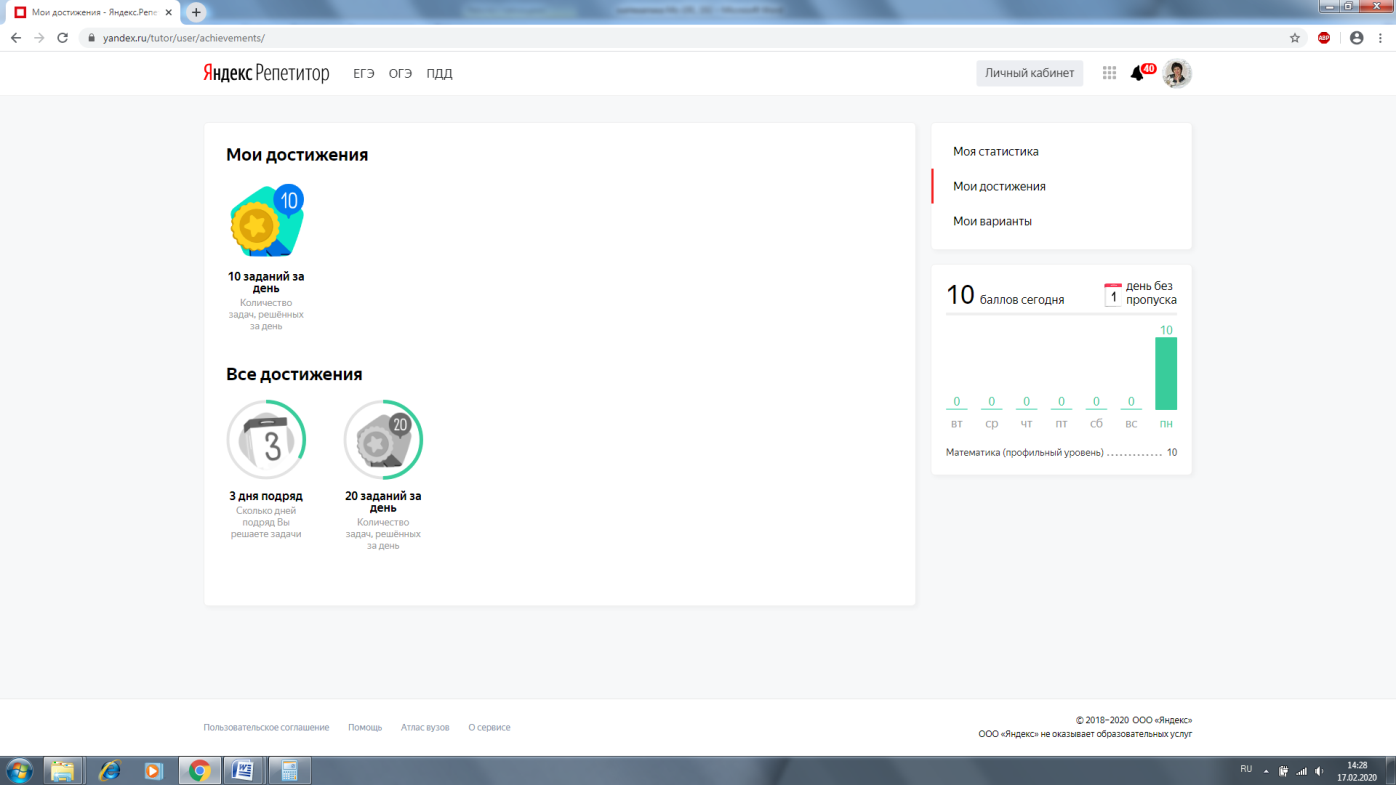 ДатаГруппыЗаданиеСрок сдачи10.02-15.02МС-191, 191Задание 121.02.20 отправить  файл по адресу:glebova.irina42@yandex.ru10.02-15.02ФШ-191, 192, 193Задание 121.02.20 отправить  файл по адресу:glebova.irina42@yandex.ru